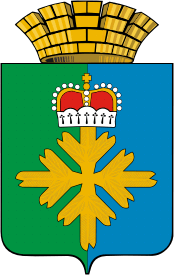 ДУМА ГОРОДСКОГО ОКРУГА ПЕЛЫМШЕСТОГО СОЗЫВА ДВАДЦАТЬ СЕДЬМОЕ ЗАСЕДАНИЕ РЕШЕНИЕот 30.05.2019 г. № 23/27п. ПелымВ соответствии со статьями 5.1, 24, 28, 30 - 33, 39, 40, 46 Градостроительного кодекса Российской Федерации, статьей 28 Федерального закона от 06.10.2003 № 131-ФЗ «Об общих принципах организации местного самоуправления в Российской Федерации», руководствуясь Уставом городского округа Пелым, Дума городского округа ПелымРЕШИЛА:1. Утвердить Положение о порядке организации и проведения в городском округе Пелым общественных обсуждений и публичных слушаний по проектам генеральных планов, проектам правил землепользования и застройки, проектам планировки территории, проектам межевания территории, проектам правил благоустройства территорий, проектам решений о предоставлении разрешения на условно разрешенный вид использования земельного участка или объекта капитального строительства, проектам решений о предоставлении разрешения на отклонение от предельных параметров разрешенного строительства, реконструкции объектов капитального строительства (Приложение № 1).2. Настоящее решение опубликовать в информационной газете «Пелымский вестник» и разместить на официальном сайте городского округа Пелым в информационно-телекоммуникационной сети «Интернет».3. Контроль за исполнением настоящего решения возложить на постоянную комиссию по жилищно-коммунальному хозяйству, градостроительству и землепользованию, муниципальной собственности (Тищенко В.С.).Приложение № 1ПОЛОЖЕНИЕо порядке организации и проведения в городском округе Пелым общественных обсуждений и публичных слушаний по проектам генеральных планов, проектам правил землепользования и застройки, проектам планировки территории, проектам межевания территории, проектам правил благоустройства территорий, проектам решений о предоставлении разрешения на условно разрешенный вид использования земельного участка или объекта капитального строительства, проектам решений о предоставлении разрешения на отклонение от предельных параметров разрешенного строительства, реконструкции объектов капитального строительства(в ред.решения от 28.11.2019 г. №53/32)Раздел I. ОБЩИЕ ПОЛОЖЕНИЯ1. Настоящее Положение о порядке организации и проведения в городском округе Пелым общественных обсуждений и публичных слушаний по проектам генеральных планов, проектам правил землепользования и застройки, проектам планировки территории, проектам межевания территории, проектам правил благоустройства территорий, проектам решений о предоставлении разрешения на условно разрешенный вид использования земельного участка или объекта капитального строительства, проектам решений о предоставлении разрешения на отклонение от предельных параметров разрешенного строительства, реконструкции объектов капитального строительства (далее – Положение) разработано на основании статьи 5.1 Градостроительного кодекса Российской Федерации (далее – ГрК РФ), статьи 28 Федерального закона от 06.10.2003 № 131-ФЗ «Об общих принципах организации местного самоуправления в Российской Федерации», статьи 17 Устава городского округа Пелым.2. Общественные обсуждения и публичные слушания в порядке, установленном настоящим Положением, проводятся в целях соблюдения права человека на благоприятные условия жизнедеятельности, прав и законных интересов правообладателей земельных участков и объектов капитального строительства на территории городского округа Пелым.3. Общественные обсуждения и публичные слушания в порядке, установленном настоящим Положением, проводятся в отношении:1) проектов генеральных планов;2) проектов правил землепользования и застройки;3) проектов планировки территории;4) проектов межевания территории;5) проектов правил благоустройства территории;6) проектов, предусматривающих внесение изменений в один из указанных в подпунктах 1-5 настоящего пункта утвержденных документов;7) проектов решений о предоставлении разрешения на условно разрешенный вид использования земельного участка или объекта капитального строительства;8) проектов решений о предоставлении разрешения на отклонение от предельных параметров разрешенного строительства, реконструкции объектов капитального строительства.4. Официальным сайтом уполномоченного органа местного самоуправления городского округа в информационно-телекоммуникационной сети «Интернет» в целях настоящего Положения является официальный сайт городского округа Пелым в информационно-телекоммуникационной сети «Интернет» (далее – официальный сайт).5. В соответствии с ГрК РФ процедура проведения общественных обсуждений состоит из следующих этапов:1) оповещение о начале общественных обсуждений;2) размещение проекта, подлежащего рассмотрению на общественных обсуждениях, и информационных материалов к нему на официальном сайте и (или) в государственной или муниципальной информационной системе, обеспечивающей проведение общественных обсуждений с использованием информационно-телекоммуникационной сети «Интернет», либо на региональном портале государственных и муниципальных услуг (далее – информационные системы) и открытие экспозиции или экспозиций такого проекта;3) проведение экспозиции или экспозиций проекта, подлежащего рассмотрению на общественных обсуждениях;4) подготовка и оформление протокола общественных обсуждений;5) подготовка и опубликование заключения о результатах общественных обсуждений.6. В соответствии с ГрК РФ процедура проведения публичных слушаний состоит из следующих этапов:1) оповещение о начале публичных слушаний;2) размещение проекта, подлежащего рассмотрению на публичных слушаниях, и информационных материалов к нему на официальном сайте и открытие экспозиции или экспозиций такого проекта;3) проведение экспозиции или экспозиций проекта, подлежащего рассмотрению на публичных слушаниях;4) проведение собрания или собраний участников публичных слушаний;5) подготовка и оформление протокола публичных слушаний;6) подготовка и опубликование заключения о результатах публичных слушаний.7. Участниками общественных обсуждений или публичных слушаний по проектам генеральных планов, проектам правил землепользования и застройки, проектам планировки территории, проектам межевания территории, проектам правил благоустройства территорий, проектам, предусматривающим внесение изменений в один из указанных утвержденных документов, являются граждане, постоянно проживающие на территории, в отношении которой подготовлены данные проекты, правообладатели находящихся в границах этой территории земельных участков и (или) расположенных на них объектов капитального строительства, а также правообладатели помещений, являющихся частью указанных объектов капитального строительства.8. Участниками общественных обсуждений или публичных слушаний по проектам решений о предоставлении разрешения на условно разрешенный вид использования земельного участка или объекта капитального строительства, проектам решений о предоставлении разрешения на отклонение от предельных параметров разрешенного строительства, реконструкции объектов капитального строительства являются граждане, постоянно проживающие в пределах территориальной зоны, в границах которой расположен земельный участок или объект капитального строительства, в отношении которых подготовлены данные проекты, правообладатели находящихся в границах этой территориальной зоны земельных участков и (или) расположенных на них объектов капитального строительства, граждане, постоянно проживающие в границах земельных участков, прилегающих к земельному участку, в отношении которого подготовлены данные проекты, правообладатели таких земельных участков или расположенных на них объектов капитального строительства, правообладатели помещений, являющихся частью объекта капитального строительства, в отношении которого подготовлены данные проекты, а в случае, предусмотренном частью 3 статьи 39 ГрК РФ, также правообладатели земельных участков и объектов капитального строительства, подверженных риску негативного воздействия на окружающую среду в результате реализации данных проектов.9. Общественные обсуждения и публичные слушания проводятся по инициативе Думы городского округа Пелым, главы городского округа Пелым или населения городского округа Пелым – группы жителей городского округа Пелым, обладающих активным избирательным правом на выборах в органы местного самоуправления, численностью не менее 30 человек (далее – инициативная группа), за исключением случаев, предусмотренных настоящим Положением.10. Общественные обсуждения и публичные слушания, проводимые по инициативе населения городского округа Пелым или Думы городского округа Пелым, назначаются Думой городского округа Пелым. Общественные обсуждения и публичные слушания, проводимые по инициативе главы городского округа Пелым, назначаются главой городского округа Пелым.11. Жители городского округа Пелым для оформления инициативы проведения общественных обсуждений или публичных слушаний по вопросам местного значения формируют инициативную группу численностью не менее 30 человек. Решение о создании инициативной группы принимается ее членами на собрании и оформляется протоколом. В протоколе собрания должны в обязательном порядке содержаться дата и место его проведения, решение о создании инициативной группы, решение об избрании председателя инициативной группы, формулировка вопроса (предмета правового регулирования проекта муниципального правового акта), предлагаемого к вынесению на публичные слушания. Протокол должен быть подписан всеми членами инициативной группы.До обращения в Думу городского округа Пелым с предложением о проведении общественных обсуждений или  публичных слушаний членами инициативной группы должно быть собрано не менее 150 подписей жителей городского округа Пелым, достигших возраста 18 лет, в поддержку проведения общественных обсуждений или публичных слушаний по поставленному вопросу. Подписи должны быть собраны в срок, не превышающий 30 дней со дня подписания протокола о создании инициативной группы. Подписи в поддержку инициативы проведения общественных обсуждений или публичных слушаний собираются инициативной группой посредством внесения их в подписные листы. Подписные листы содержат следующие сведения: фамилию, имя, отчество, дату рождения и личную подпись лица, адрес места его жительства. Расходы, связанные со сбором подписей, несет инициативная группа.12. Для назначения общественных обсуждений или публичных слушаний по инициативе населения инициативная группа представляет в Думу городского округа:1) подписанное председателем инициативной группы заявление в произвольной форме с указанием вопроса (предмета правового регулирования проекта муниципального правового акта), предлагаемого к вынесению на общественные обсуждения или публичные слушания, и обоснованием необходимости вынесения его на общественные обсуждения или публичные слушания;2) список членов инициативной группы по форме, установленной в Приложении № 1 к настоящему Положению;3) протокол собрания членов инициативной группы по вопросу о создании инициативной группы;4) подписные листы, содержащие подписи жителей в поддержку инициативы проведения общественных обсуждений или публичных слушаний.13. Дума городского округа Пелым в порядке, установленном Регламентом Думы городского округа, рассматривает поданное инициативной группой заявление и приложенные к нему документы, и в срок не позднее 30 дней с момента поступления заявления принимает одно из следующих решений:1) о назначении общественных обсуждений или публичных слушаний по инициативе населения;2) об отказе в назначении общественных обсуждений или публичных слушаний по инициативе населения.14. Основанием для принятия Думой городского округа Пелым решения об отказе в назначении общественных обсуждений или публичных слушаний по инициативе населения является:1) оформление заявления о проведении общественных обсуждений или публичных слушаний и (или) прилагаемых к нему документов с нарушением требований настоящего Положения;2) невозможность рассмотрения вопроса (проекта муниципального правового акта) на общественных обсуждениях или публичных слушаниях в связи с тем, что соответствующий вопрос (проект муниципального правового акта) не относится к вопросам местного значения (не направлен на регулирование правоотношений по вопросам местного значения).15. Дума городского округа Пелым, назначающая общественные обсуждения или публичные слушания, принимает решение о назначении и об организации проведения общественных обсуждений или публичных слушаний. В решении Думы городского округа Пелым о назначении и организации проведения общественных обсуждений или публичных слушаний должны содержаться:1) информация о проекте, подлежащем рассмотрению на общественных обсуждениях или публичных слушаниях, и перечень информационных материалов к такому проекту;2) информация о порядке и сроках проведения общественных обсуждений или публичных слушаний по проекту, подлежащему рассмотрению на общественных обсуждениях или публичных слушаниях;3) информация о месте, дате открытия экспозиции или экспозиций проекта, подлежащего рассмотрению на общественных обсуждениях или публичных слушаниях, о сроках проведения экспозиции или экспозиций такого проекта, о днях и часах, в которые возможно посещение указанных экспозиции или экспозиций;4) информация о порядке, сроке и форме внесения участниками общественных обсуждений или публичных слушаний предложений и замечаний, касающихся проекта, подлежащего рассмотрению на общественных обсуждениях или публичных слушаниях;5) поручение организатору общественных обсуждений или публичных слушаний (постоянной или временной комиссии Думы городского округа Пелым, на которую возлагается организация проведения общественных обсуждений или публичных слушаний) об организации проведения общественных обсуждений или публичных слушаний.15.1. Решение Думы городского округа Пелым о назначении и об организации проведения общественных обсуждений также должно содержать информацию об официальном сайте, на котором будут размещены проект, подлежащий рассмотрению на общественных обсуждениях, и информационные материалы к нему, или информационных системах, в которых будут размещены такой проект и информационные материалы к нему, с использованием которых будут проводиться общественные обсуждения. 15.2. Решение Думы городского округа Пелым о назначении и об организации проведения публичных слушаний также должно содержать информацию об официальном сайте, на котором будут размещены проект, подлежащий рассмотрению на публичных слушаниях, и информационные материалы к нему, информацию о дате, времени и месте проведения собрания или собраний участников публичных слушаний.16. Глава городского округа Пелым, назначающий общественные обсуждения или публичные слушания, принимает постановление о назначении и об организации проведения общественных обсуждений или публичных слушаний. В указанном постановлении главы городского округа Пелым должны содержаться:1) информация о проекте, подлежащем рассмотрению на общественных обсуждениях или публичных слушаниях, и перечень информационных материалов к такому проекту;2) информация о порядке и сроках проведения общественных обсуждений или публичных слушаний по проекту, подлежащему рассмотрению на общественных обсуждениях или публичных слушаниях;3) информация о месте, дате открытия экспозиции или экспозиций проекта, подлежащего рассмотрению на общественных обсуждениях или публичных слушаниях, о сроках проведения экспозиции или экспозиций такого проекта, о днях и часах, в которые возможно посещение указанных экспозиции или экспозиций;4) информация о порядке, сроке и форме внесения участниками общественных обсуждений или публичных слушаний предложений и замечаний, касающихся проекта, подлежащего рассмотрению на общественных обсуждениях или публичных слушаниях;5) поручение организатору общественных обсуждений или публичных слушаний (администрации городского округа Пелым в лице соответствующего структурного подразделения либо специально созданной комиссии) об организации проведения общественных обсуждений или публичных слушаний.16.1. Постановление главы городского округа Пелым о назначении и об организации проведения общественных обсуждений также должно содержать информацию об официальном сайте, на котором будут размещены проект, подлежащий рассмотрению на общественных обсуждениях, и информационные материалы к нему, или информационных системах, в которых будут размещены такой проект и информационные материалы к нему, с использованием которых будут проводиться общественные обсуждения. 16.2. Постановление главы городского округа Пелым о назначении и об организации проведения публичных слушаний также должно содержать информацию об официальном сайте, на котором будут размещены проект, подлежащий рассмотрению на публичных слушаниях, и информационные материалы к нему, информацию о дате, времени и месте проведения собрания или собраний участников публичных слушаний.17. В соответствии с ГрК РФ устанавливаются следующие сроки проведения общественных обсуждений и публичных слушаний: 1) по проекту генерального плана городского округа Пелым – не менее одного месяца и не менее одного и не более трех месяцев с момента оповещения жителей городского округа Пелым о проведении общественных обсуждений или публичных слушаний до дня опубликования заключения о результатах общественных обсуждений или публичных слушаний (часть 8 статьи 28 ГрК РФ);( в ред. решения от 28.11.2019 г. 53/32)2) по проекту правил землепользования и застройки городского округа Пелым – не менее двух месяцев и не более четырех месяцев со дня опубликования проекта указанных правил (часть 13 статьи 31 ГрК РФ); в случае подготовки изменений в правила землепользования и застройки в части внесения изменений в градостроительный регламент, установленный для конкретной территориальной зоны, общественные обсуждения или публичные слушания по внесению изменений в правила землепользования и застройки проводятся в границах территориальной зоны, для которой установлен такой градостроительный регламент. В этих случаях срок проведения общественных обсуждений или публичных слушаний не может быть более чем один месяц (часть 14 статьи 31 ГрК РФ);3) по проекту планировки и проекту межевания территории – не менее одного месяца и не более трех месяцев со дня оповещения жителей городского округа Пелым о проведении общественных обсуждений или публичных слушаний до дня опубликования заключения о результатах общественных обсуждений или публичных слушаний (часть 11 статьи 46 ГСК РФ);4) по проекту правил благоустройства территории городского округа Пелым – не менее одного месяца и не более трех месяцев со дня опубликования оповещения о начале общественных обсуждений или публичных слушаний до дня опубликования заключения о результатах общественных обсуждений или публичных слушаний (часть 25 статьи 5.1 ГрК РФ);5) по проектам, предусматривающим внесение изменений в один из утвержденных документов, указанных в подпунктах 1-4 настоящего пункта, – сроки, аналогичные срокам, установленным подпунктами 1-4 настоящего пункта;6) по проекту решения о предоставлении разрешения на условно разрешенный вид использования земельного участка или объекта капитального строительства – не более одного месяца со дня оповещения жителей городского округа Пелым о проведении общественных обсуждений или публичных слушаний до дня опубликования заключения о результатах общественных обсуждений или публичных слушаний (часть 7 статьи 39 ГрК РФ);7) по проекту решения о предоставлении разрешения на отклонение от предельных параметров разрешенного строительства, реконструкции объектов капитального строительства – не более одного месяца со дня оповещения жителей городского округа Пелым о проведении общественных обсуждений или публичных слушаний до дня опубликования заключения о результатах общественных обсуждений или публичных слушаний (часть 4 статьи 40 ГСК РФ).17.1. Сроки, указанные в пункте 17 настоящего Положения конкретизируются в правовых актах о назначении и об организации проведения общественных обсуждений или публичных слушаний, указанных в пунктах 15 и 16 настоящего Положения.18. Общественные обсуждения и публичные слушания проводятся по рабочим дням с 17.00 часов до 20.00 часов, либо по выходным дням с 10.00 часов до 16.00 часов по местному времени.В любом случае общественные обсуждения и публичные слушания прекращаются в 20.00 часов по местному времени.По праздничным дням общественные обсуждения и публичные слушания не проводятся.Раздел II. ОПОВЕЩЕНИЕ О НАЧАЛЕ ОБЩЕСТВЕННЫХ ОБСУЖДЕНИЙ ИЛИ ПУБЛИЧНЫХ СЛУШАНИЙ19. В целях информирования жителей городского округа Пелым и иных заинтересованных лиц о проведении общественных обсуждений или публичных слушаний представитель уполномоченного на проведение общественных обсуждений или публичных слушаний органа местного самоуправления или созданного им коллегиального совещательного органа (далее – организатор общественных обсуждений или публичных слушаний)  обеспечивает оповещение их о начале общественных обсуждений или публичных слушаний.20. Оповещение о начале общественных обсуждений или публичных слушаний должно содержать информацию, указанную в частях 6-7 статьи 5.1 ГрК РФ.21. Оповещение о начале общественных обсуждений или публичных слушаний не позднее чем за 7 дней до дня размещения на официальном сайте или в информационных системах проекта, подлежащего рассмотрению на общественных обсуждениях или публичных слушаниях, подлежит опубликованию в порядке, установленном для официального опубликования муниципальных правовых актов, иной официальной информации, а также в случае, если это предусмотрено муниципальными правовыми актами, в иных средствах массовой информации;22. Оповещение о начале общественных обсуждений или публичных слушаний распространяется на информационных стендах, оборудованных около здания уполномоченного на проведение общественных обсуждений или публичных слушаний органа местного самоуправления, в местах массового скопления граждан и в иных местах, расположенных на территории, в отношении которой подготовлены соответствующие проекты, и (или) в границах территориальных зон и (или) земельных участков, указанных в части 3 статьи 5.1 ГрК РФ (далее – территория, в пределах которой проводятся общественные обсуждения или публичные слушания), иными способами, обеспечивающими доступ участников общественных обсуждений или публичных слушаний к указанной информации.23. Перечень мест расположения информационных стендов, указанных в пункте 20 настоящего Положения, устанавливается постановлением администрации городского округа Пелым.24. Информационные стенды, указанные в пункте 22 настоящего Положения, должны обеспечивать возможность размещения на них соответствующей информации.25. В случаях, предусмотренных частью 4 статьи 39, частью 4 статьи 40 ГрК РФ, организатор общественных обсуждений или публичных слушаний также направляет сообщения о проведении общественных обсуждений или публичных слушаний по проекту соответствующего решения правообладателям земельных участков, имеющих общие границы с земельным участком, применительно к которому запрашивается соответствующее разрешение, и правообладателям помещений, являющихся частью объекта капитального строительства, применительно к которому запрашивается соответствующее разрешение. Указанные сообщения направляются не позднее чем через 10 дней со дня поступления заинтересованного лица о предоставлении соответствующего разрешения.Раздел III. РАЗМЕЩЕНИЕ ПРОЕКТА, ПОДЛЕЖАЩЕГО РАССМОТРЕНИЮНА ОБЩЕСТВЕННЫХ ОБСУЖДЕНИЯХ ИЛИ ПУБЛИЧНЫХ СЛУШАНИЯХ, И ИНФОРМАЦИОННЫХ МАТЕРИАЛОВ К НЕМУ НА ОФИЦИАЛЬНОМ САЙТЕ И ПРОВЕДЕНИЕ ЭКСПОЗИЦИИ ИЛИ ЭКСПОЗИЦИЙ ТАКОГО ПРОЕКТА26. Организатором общественных обсуждений или публичных слушаний обеспечивается размещение проекта, подлежащего рассмотрению на общественных обсуждениях или публичных слушаниях, и информационных материалов к нему в соответствии с подпунктом 2 пункта 5 и подпунктом 2 пункта 6 настоящего Положения.27. Экспозиция (экспозиции) проекта, подлежащего рассмотрению на общественных обсуждениях или публичных слушаниях, проводится (проводятся) в помещениях, занимаемых организатором общественных обсуждений или публичных слушаний.28. Информация о месте, дате открытия экспозиции (экспозиций) проекта, подлежащего рассмотрению на общественных обсуждениях или публичных слушаниях, о сроках проведения экспозиции (экспозиций) такого проекта, о днях и часах, в которые возможно посещение указанной экспозиции (указанных экспозиций), содержится в оповещении о начале общественных обсуждений или публичных слушаний.29. Экспозиция (экспозиции) проводится (проводятся) в течение всего периода размещения проекта, подлежащего рассмотрению на общественных обсуждениях или публичных слушаниях, и информационных материалов к нему.30. В ходе работы экспозиции должны быть организованы консультирование посетителей экспозиции, распространение информационных материалов о проекте, подлежащем рассмотрению на общественных обсуждениях или публичных слушаниях.31. Консультирование посетителей экспозиции осуществляется организатором общественных обсуждений или публичных слушаний и (или) разработчиком проекта, подлежащего рассмотрению на общественных обсуждениях или публичных слушаниях.32. В период размещения в соответствии с подпунктом 2 пункта 5 и подпунктом 2 пункта 6 настоящего Положения проекта, подлежащего рассмотрению на общественных обсуждениях или публичных слушаниях, и информационных материалов к нему и проведения экспозиции или экспозиций такого проекта участники общественных обсуждений или публичных слушаний, прошедшие в соответствии с частью 12 статьи 5.1 ГрК РФ идентификацию, имеют право вносить предложения и замечания, касающиеся такого проекта:1) посредством официального сайта или информационных систем (в случае проведения общественных обсуждений);2) в письменной или устной форме в ходе проведения собрания или собраний участников публичных слушаний (в случае проведения публичных слушаний);3) в письменной форме в адрес организатора общественных обсуждений или публичных слушаний;4) посредством записи в книге (журнале) учета посетителей экспозиции проекта, подлежащего рассмотрению на общественных обсуждениях или публичных слушаниях.33. Организатор общественных обсуждений или публичных слушаний обеспечивает проведение идентификации участников публичных слушаний в соответствии с частью 12 статьи 5.1 ГрК РФ.34. Организатор общественных обсуждений или публичных слушаний обеспечивает ведение книги (журнала) учета посетителей экспозиции проекта по форме, установленной Приложением № 2 к настоящему Положению, подлежащего рассмотрению на общественных обсуждениях или публичных слушаниях. Книга (журнал) учета посетителей и записи приложений и замечаний при проведении экспозиции должна быть прошита, пронумерована, скреплена печатью органа местного самоуправления городского округа Пелым, принявшего решение о проведении общественных обсуждений или публичных слушаний, а также произведена заверительная надпись (о количестве прошитых, пронумерованных и скрепленных печатью листов, содержащая подпись руководителя местного самоуправления городского округа Пелым, принявшего решение о проведении общественных обсуждений или публичных слушаний, и дату произведения этой надписи).35. Предложения и замечания, внесенные в соответствии с частью 10 статьи 5.1 ГрК РФ, подлежат регистрации, а также обязательному рассмотрению организатором общественных обсуждений или публичных слушаний, за исключением случая, предусмотренного частью 15 статьи 5.1 ГрК РФ.Раздел IV. ПРОВЕДЕНИЕ СОБРАНИЯ ИЛИСОБРАНИЙ УЧАСТНИКОВ ПУБЛИЧНЫХ СЛУШАНИЙ36. Организатором публичных слушаний к участию в собрании участников публичных слушаний (далее – собрание) приглашаются заинтересованные лица, указанные в пунктах 7-8 настоящего Положения.. Приглашение к участию в собрании может быть направлено (вручено) организатором публичных слушаний либо размещено в печатном средстве массовой информации, предназначенном для опубликования муниципальных правовых актов городского округа Пелым и иной официальной информации, и на официальном сайте. Приглашение к участию в собрании может содержаться в оповещении о начале публичных слушаний, и в таком случае приглашение адресуется неопределенному кругу лиц.37. Собрание проводится в помещении, пригодном для размещения в нем представителей различных групп населения, права и законные интересы которых затрагивают вопросы, вынесенные на публичные слушания. Указанное помещение должно быть отапливаемым, электрифицированным, а также находиться в транспортной доступности. Лицам, желающим принять участие в публичных слушаниях, должен быть обеспечен беспрепятственный доступ в помещение, в котором будет проводиться собрание. Доступ в помещение прекращается только в том случае, если заняты все имеющиеся в нем места. В помещении, в первую очередь, размещаются лица, записавшиеся на публичные слушания.38. Не менее чем за 30 минут до начала собрания начинается регистрация участников публичных слушаний. Регистрация осуществляется ответственным лицом по поручению организатора публичных слушаний.При регистрации участники публичных слушаний обязаны пройти идентификацию в порядке, установленном частью 12 статьи 5.1 ГрК РФ.39. В случае назначения публичных слушаний Думой городского округа Пелым председательствующим на них может являться Председатель Думы городского округа Пелым, заместитель Председателя Думы городского округа Пелым, председатель постоянной депутатской комиссии Думы городского округа Пелым, к компетенции которой относится выносимый на публичные слушания вопрос, заместитель председателя комиссии.В случае назначения публичных слушаний главой городского округа Пелым председательствующим на них может являться глава городского округа Пелым, заместитель главы администрации городского округа Пелым, председатель (заместитель председателя) специально созданной комиссии.40. Председательствующий ведет публичные слушания и следит за порядком обсуждения вопросов повестки дня публичных слушаний.41. Подготовка информационных материалов к публичным слушаниям, проекта заключения о результатах публичных слушаний возлагается на организатора публичных слушаний.Публичные слушания начинаются кратким вступительным словом председательствующего, который информирует о сути рассматриваемого вопроса, его значимости, порядке проведения публичных слушаний, их участниках.Затем представителю организатора публичных слушаний или участнику публичных слушаний предоставляется слово для доклада по рассматриваемому вопросу (до 20 минут). После этого следуют вопросы участников публичных слушаний, которые могут быть заданы как в устной, так и в письменной формах.Затем председательствующий либо, по его поручению, иной представитель организатора публичных слушаний оглашает предложения и замечания, внесенные в соответствии с частью 10 статьи 5.1 ГрК РФ. Далее следуют вопросы участников публичных слушаний, которые могут быть заданы как в устной, так и в письменной формах.Затем участникам слушаний предоставляется слово для выступлений по рассматриваемому вопросу (до 5 минут) в порядке поступления заявок на выступления.42. В зависимости от количества желающих выступить председательствующий вправе ограничить время выступления любого из выступающих участников публичных слушаний.Всем желающим выступить на публичных слушаниях слово предоставляется только с разрешения председательствующего.Выступающий при выступлении представляется и называет организацию (орган, общественное объединение, гражданина либо группу граждан), которую он представляет.43. Участник публичных слушаний вправе отозвать свои замечания и (или) предложения и (или) присоединиться к замечаниям и (или) предложениям, высказанным другими участниками публичных слушаний.44. Продолжительность публичных слушаний определяется характером рассматриваемых вопросов. Председательствующий вправе принять решение об объявлении перерыва в публичных слушаниях с указанием времени начала и окончания такого перерыва, при этом председательствующий не вправе изменять время окончания перерыва после наступления времени начала такого перерыва.45. По результатам рассмотрения предложений и замечаний по вопросу, вынесенному на публичные слушания, составляется единый список соответствующих предложений и замечаний с соблюдением требований, предусмотренных частью 18 статьи 5.1 ГрК РФ.46. Председательствующий или по его поручению иной представитель организатора публичных слушаний озвучивает список предложений и замечаний, указанный в пункте 45 настоящего Положения. После этого председательствующий объявляет о завершении собрания.Раздел V. ПОДГОТОВКА И ОФОРМЛЕНИЕ ПРОТОКОЛА ОБЩЕСТВЕННЫХ ОБСУЖДЕНИЙ ИЛИ ПУБЛИЧНЫХ СЛУШАНИЙ47. Организатор общественных обсуждений или публичных слушаний подготавливает и оформляет в письменной форме протокол общественных обсуждений или публичных слушаний, в котором указываются:1) дата оформления протокола общественных обсуждений или публичных слушаний;2) информация об организаторе общественных обсуждений или публичных слушаний;3) информация, содержащаяся в опубликованном оповещении о начале общественных обсуждений или публичных слушаний, дата и источник его опубликования;4) информация о сроке, в течение которого принимались предложения и замечания участников общественных обсуждений или публичных слушаний, о территории, в пределах которой проводятся общественные обсуждения или публичные слушания;5) все предложения и замечания участников общественных обсуждений или публичных слушаний с разделением на предложения и замечания граждан, являющихся участниками общественных обсуждений или публичных слушаний и постоянно проживающих на территории, в пределах которой проводятся общественные обсуждения или публичные слушания, и предложения и замечания иных участников общественных обсуждений или публичных слушаний.48. Протокол публичных слушаний подписывается председательствующим на публичных слушаниях и секретарем публичных слушаний.49. К протоколу общественных обсуждений или публичных слушаний прилагается перечень принявших участие в рассмотрении проекта участников общественных обсуждений или публичных слушаний, включающий в себя сведения об участниках общественных обсуждений или публичных слушаний (фамилию, имя, отчество (при наличии), дату рождения, адрес места жительства (регистрации) – для физических лиц; наименование, основной государственный регистрационный номер, место нахождения и адрес – для юридических лиц).50. Участник общественных обсуждений или публичных слушаний, который внес предложения и замечания, касающиеся проекта, рассмотренного на общественных обсуждениях или публичных слушаниях, имеет право получить выписку из протокола общественных обсуждений или публичных слушаний, содержащую внесенные этим участником предложения и замечания.Раздел VI. ПОДГОТОВКА И ОПУБЛИКОВАНИЕЗАКЛЮЧЕНИЯ О РЕЗУЛЬТАТАХ ОБЩЕСТВЕННЫХ ОБСУЖДЕНИЙ ИЛИ ПУБЛИЧНЫХ СЛУШАНИЙ51. На основании протокола общественных обсуждений или публичных слушаний организатор общественных обсуждений или публичных слушаний осуществляет подготовку заключения о результатах общественных обсуждений или публичных слушаний в письменной форме.52. В заключении о результатах общественных обсуждений или публичных слушаний должны быть указаны:1) дата оформления заключения о результатах общественных обсуждений или публичных слушаний;2) наименование проекта, рассмотренного на общественных обсуждениях или публичных слушаниях, сведения о количестве участников общественных обсуждений или публичных слушаний, которые приняли участие в общественных обсуждениях или публичных слушаниях;3) реквизиты протокола общественных обсуждений или публичных слушаний, на основании которого подготовлено заключение о результатах общественных обсуждений или публичных слушаний;4) содержание внесенных предложений и замечаний участников общественных обсуждений или публичных слушаний с разделением на предложения и замечания граждан, являющихся участниками общественных обсуждений или публичных слушаний и постоянно проживающих на территории, в пределах которой проводятся общественные обсуждения или публичные слушания, и предложения и замечания иных участников общественных обсуждений или публичных слушаний. В случае внесения несколькими участниками общественных обсуждений или публичных слушаний одинаковых предложений и замечаний допускается обобщение таких предложений и замечаний;5) аргументированные рекомендации организатора общественных обсуждений или публичных слушаний о целесообразности или нецелесообразности учета внесенных участниками общественных обсуждений или публичных слушаний предложений и замечаний и выводы по результатам общественных обсуждений или публичных слушаний.53. Заключение о результатах публичных слушаний подписывается:1) в случае если организация проведения публичных слушаний была возложена на постоянную или временную комиссию Думы городского округа, иную специально созданную комиссию, – председателем (заместителем председателя) соответствующей комиссии;2) в случае если организация проведения публичных слушаний была возложена на администрацию городского округа Пелым – главой городского округа Пелым либо заместителем главы администрации городского округа Пелым, либо председателем (заместителем председателя) специально созданной комиссии, либо иным уполномоченным главой городского округа Пелым лицом.54. Заключение о результатах общественных обсуждений или публичных слушаний подлежит опубликованию в порядке, установленном для официального опубликования муниципальных правовых актов городского округа Пелым и иной официальной информации, а также размещается на официальном сайте и (или) в информационных системах.55. Опубликование заключения о результатах публичных слушаний должно быть осуществлено с учетом сроков проведения публичных слушаний, установленных пунктом 17 настоящего Положения.56. Заключение о результатах публичных слушаний носит рекомендательный характер.Раздел VII. ЗАКЛЮЧИТЕЛЬНЫЕ ПОЛОЖЕНИЯ57. Расходы, связанные с организацией и проведением общественных обсуждений и публичных слушаний, осуществляются за счет средств бюджета городского округа Пелым, если иное не установлено федеральным законодательством.58. Заинтересованное лицо вправе оспорить результаты общественных обсуждений или публичных слушаний в судебном порядке в соответствии с законодательством Российской Федерации.Приложение № 1к Положению о порядке организации и проведения в городском округе Пелым общественных обсуждений и публичных слушаний по проектам генеральных планов, проектам правил землепользования и застройки, проектам планировки территории, проектам межевания территории, проектам правил благоустройства территорий, проектам решений о предоставлении разрешения на условно разрешенный вид использования земельного участка или объекта капитального строительства, проектам решений о предоставлении разрешения на отклонение от предельных параметров разрешенного строительства, реконструкции объектов капитального строительстваСписокинициативной группы по проведениюв городском округе Пелым общественных обсуждений или публичных слушаний по вопросу____________________________________________________________(наименование вопроса или проекта муниципального правового акта, выносимого на общественные обсуждения или публичные слушания)Приложение № 2к Положению о порядке организации и проведения в городском округе Пелым общественных обсуждений и публичных слушаний по проектам генеральных планов, проектам правил землепользования и застройки, проектам планировки территории, проектам межевания территории, проектам правил благоустройства территорий, проектам решений о предоставлении разрешения на условно разрешенный вид использования земельного участка или объекта капитального строительства, проектам решений о предоставлении разрешения на отклонение от предельных параметров разрешенного строительства, реконструкции объектов капитального строительстваФормакниги (журнала) учета посетителей и записипредложений и замечаний при проведении экспозиции  Глава городского округа Пелым                 Ш.Т. Алиев Председатель Думы городского округа Пелым                                         Т.А. Смирнова№ п/пФамилия, имя, отчество, дата рожденияАдрес места жительстваСведения о документе, удостоверяющем личность гражданина (серия и номер документа, каким органом и когда выдан)Личная подпись12345№ п/пФамилия, имя, отчествоАдрес места жительстваПравоустанавливающие документы (заполняется правообладателями земельных участков, объектов капитального строительства, помещений на территории, применительно к которой рассматривается проект на публичных слушаниях и (или) общественных обсуждениях)Предложения и замечанияДатаЛичная подпись1234567